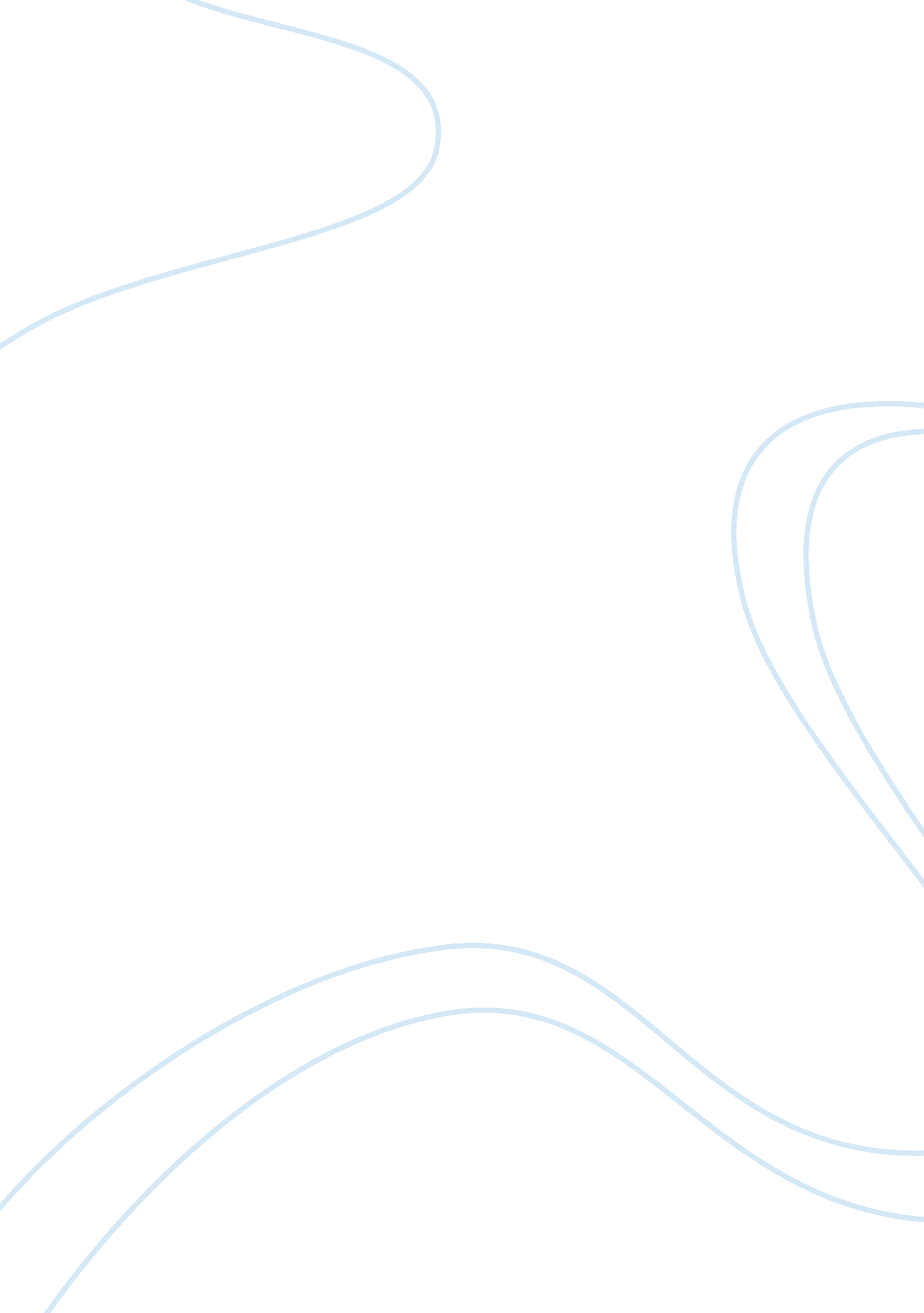 Stanard v. bolin, 88 wash. 2d 614 (1977)Law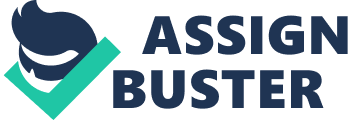 Stanard V. Bolin, 88 Wash. 2d 614 (1977) Stanard v. Bolin, 88 Wash. 2d 614 (1977) Issue The defendant In this case, promised to marry the plaintiff and take care of her needs including her mother, and two sons. Relying on this promise, the plaintiff gave notice to her employers, placed her home on the market for sale and sold most of her furniture at a public auction. However, after all the arrangements and expected preparations for a marriage ceremony, the defendant cancelled the wedding. The new were shocking to the plaintiff and this caused her to become ill, lose sleep and weight. She was treated by her physician, and in addition, she had to take her home off the market and repurchase furniture at a cost higher than her earlier selling price. Similarly, she suffered socially from embarrassment and ridicule from friends and neighbors (Stanard v. Bolin, 1977). 
Rule 
In this case the court found the law of tort as well as the law of contract to be the most applicable since the plaintiff was suing for damages arising from a breach of promise- marriage (Lettmaier, 2010). 
Application 
Many American states, a promise to marry is deliberated to be legally enforceable, if the promise or agreement satisfies all the basic requirements of a valid contract. Therefore, failure to satisfy a promise to marry is treated in a similar manner to breach of contract. Moreover, a breach of promise to marry is treated as tort since the plaintiff suffers injury and loss hence they have a right to sue for damages ( LaMance, 2011). 
Conclusion 
In light of the presented facts and claims by the plaintiff, the court ruled that the defendant owed the plaintiff damages for mental distress, injury to health, and loss to reputation. In addition, the court ruled that a rejected fiancé would no longer be compensated for damages for loss of anticipated financial and social position (Stanard TD v. Bolin, 1977). 
References 
LaMance, K. (2011, October 03). Damages for Breach of Promise to Marry. Retrieved from LegalMatch Law Library: http://www. legalmatch. com/law-library/article/damages-for-breach-of-promise-to-marry. html 
Lettmaier, S. (2010). Broken Engagements: The Action for Breach of Promise of Marriage and the Feminine Ideal, 1800-1940. Oxford, UK: Oxford University Press. 
Stanard v. Bolin, 44544 (88 Wn. 2d 614 June 2, 1977). 